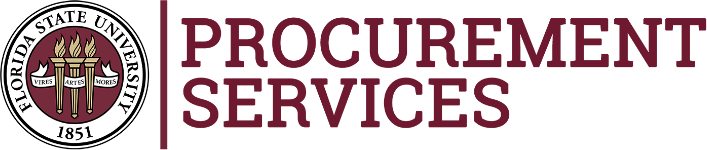   	Solicitation Number:  ITN 6383-6Solicitation Title:   Web Support and MaintenanceMeeting Agenda: Award Decision MeetingStart Date/Time (EST): Monday, May 9, 2022, at 2:00 p.m.Location: Via Zoom - Agenda: Award decision by consensus of committeeA1400 University Center Tallahassee, Florida 32306-2370Office: 850-644-6850http://procurement.fsu.eduMatters to be considered are those identified in the agenda for said meeting. Accommodations can     be provided for special needs by email to Natalie Mize at least 48 hours in advance.Direct any questions to Natalie Mize in Procurement Services at nmize@fsu.edu. Join Zoom Meeting US: +13017158592,,99787076181# or +13126266799,,99787076181# https://fsu.zoom.us/j/99787076181?from=addon 997 8707 6181Join by Telephone For higher quality, dial a number based on your current location. 
US: +1 301 715 8592 or +1 312 626 6799 or +1 646 558 8656 or +1 253 215 8782 or +1 346 248 7799 or +1 669 900 9128 997 8707 6181